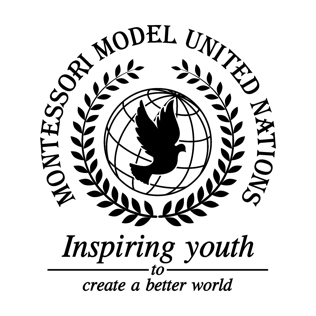       Resolution Economic and Social Council/2.1Economic and Social Council Co-sponsors: Republic of Belarus, Belize, Kingdom of Bhutan, Republic of Chad, Republic of Cyprus, Czech Republic, Commonwealth of Dominica, State of Eritrea, Republic of Ghana, Grenada, Republic of Haiti, Republic of Kazakhstan, Republic of Latvia, Republic of Lebanon, Kingdom of Lesotho, Republic of Malawi, Republic of Malta, Kingdom of Morocco, Republic of Palau, Republic of Poland, Republic of Portugal, Slovak Republic,  Kingdom of Sweden, United Kingdom of Great Britain and Northern Ireland, Republic of Vanuatu, Socialist Republic of Viet NamTopic: UN Forum on ForestsThe Committee,Having considered that thousands of trees are cut down daily,Recognizing that many of the trees are deforested to create more area for farm land,Emphasizing the importance of diverse ecosystems,Acknowledging the previous efforts to reduce the problem of deforestation,Noting with deep concern that the earth is losing many trees at an alarming rate,Expecting a significant decrease in the amount of trees cut down by the year 2030,Noting the influence deforestation has had on climate change,Keeping in mind the protests against deforestation,Calls upon the replanting of clear forested areas;Requests that thriving or knowledgeable countries share funds and knowledge regarding deforestation with underdeveloped and struggling countries;Encourages the education on the effects deforestation and recycling have on earth in schools around the world;Trust that countries will hold logging companies accountable for excessive harvest of raw resources and their environmental footprint;Calls upon governments to provide solar panels to their citizens as a source of eco-friendly energy and to reduce the need for the excessive harvest of trees;Recommends governments to tax companies who are causing deforestation;Welcomes any organizations that would like to provide help in order to prevent and solve deforestation;Endorses hydroponics and other alternative agricultural techniques;Provides support for an eco-friendly and affordable lifestyle;Recommends using alternative sources to create paper such as bamboo, sugar cane, etc.Provides ample recycling bins and trusts that citizens will use them;Requests that farmers implement stronger protection systems for their crops such as windbreakers in the foreseeable future;Recommends an increase in the price of palm oil in order to decrease the demand for the products.